ПОСТОЯННАЯ  КОМИССИЯ  ПО  ВОПРОСАМ ПЛАНИРОВАНИЯ, БЮДЖЕТА  И  ФИНАНСОВ_______________№_______________на №___________от________________┌						┐ПРОТОКОЛ  заседания комиссии08.02.2018 год 		18-30 ч.                каб. 207Присутствовали:1. Гончарук Оксана Витальевна2. Звягин Олег Александрович3. Наумчак Виктор Анатольевич4. Страшный Сергей Анатольевич 5. Шумахер Юрий Борисович СЛУШАЛИ: Повторно информацию по обращению заместителя городского головы – директора департамента финансов Одесского городского совета  по корректировкам бюджета города Одессы на 2018 год (обращение №04-14/68/242 от 08.02.2018 года).Выступил Шумахер Ю.Б. с информацией о конфликте интересов по данному вопросу. Выступили: Гончарук О.В., Наумчак В.А. Голосовали  (повторно)  за следующие корректировки бюджета города на 2018 год:У бюджеті міста Одеси на 2017 рік, відповідно до кредитного договору про надання кредиту у формі невідновлювальної відкличної кредитної лінії від  01 грудня 2017 року № 006/197/КЛ-17, були передбачені видатки за рахунок коштів внутрішнього запозичення від публічного акціонерним товариством акціонерним банком «Укргазбанк» у сумі 570 000,0 тис.грн. Фактично у 2017 році до бюджету міста Одеси надійшли кошти внутрішнього запозичення від публічного акціонерним товариством акціонерним банком «Укргазбанк» у сумі 506 007 842,78 тис.грн. Тобто недоотримано 63 992 157,22 грн від планових призначень. Фактичне використання коштів склало 505 477 496,23 грн. Невикористана сума отриманих коштів запозичення рахується на рахунку бюджету міста Одеси станом на 01 січня 2018 року та складає 530 346,55 грн.08 лютого 2018 року публічним акціонерним товариством акціонерним банком «Укргазбанк» надано проект додаткового договору до кредитного договору про надання кредиту у формі невідновлювальної відкличної кредитної лінії від 01 грудня 2017 року № 006/197/КЛ-17. Зазначеним проектом зменшується сума коштів запозичення  2017 року та збільшується сума запозичень 2018 року на 63 992 157,22 грн.Враховуючи вищевикладене, направляємо пропозиції щодо визначення у бюджеті міста Одеси на 2018 рік видатків за рахунок коштів внутрішнього запозичення у сумі 64 522 503,77 грн за об’єктами, фінансування яких буде здійснено за рахунок запозичення, згідно додатку до цього листа.Одночасно необхідно внести зміни до рішення Одеської міської ради від 14 грудня 2017 року № 2733-VII «Про бюджет міста Одеси на 2018 рік», збільшивши граничний обсяг дефіциту спеціального фонду бюджету міста Одеси на суму 64 522,504 тис.грн, у тому числі за кодами фінансування бюджету:401101 «Довгострокові зобов’язання» + 63 992,157 тис.грн;  602100 «Зміни обсягів бюджетних коштів на початок періоду»+530,347 тис.грн.за – 4     не голосовал – 1  РЕШИЛИ: Согласовать корректировки  бюджета города Одессы на 2018 год по обращению департамента финансов №04-14/68/242 от 08.02.2018 года. Голосовали за поправку в проект решения «Про внесення змін до рішення Одеської міської ради від 14 грудня 2017 року № 2733-VІІ  «Про бюджет міста Одеси на 2018 рік»:за – 4     не голосовал – 1  РЕШИЛИ: Внести поправку в проект решения «Про внесення змін до рішення Одеської міської ради від 14 грудня 2017 року № 2733-VІІ  «Про бюджет міста Одеси на 2018 рік» (поправка прилагается). Председатель комиссии						О.В.ГончарукСекретарь комиссии						В.А.Наумчак 	ОДЕСЬКА 	МІСЬКА РАДА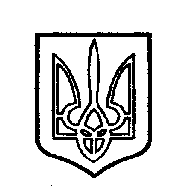 ОДЕССКИЙ ГОРОДСКОЙ СОВЕТ65004, м.Одеса, пл.Думська,165004, г.Одесса, пл.Думская,1